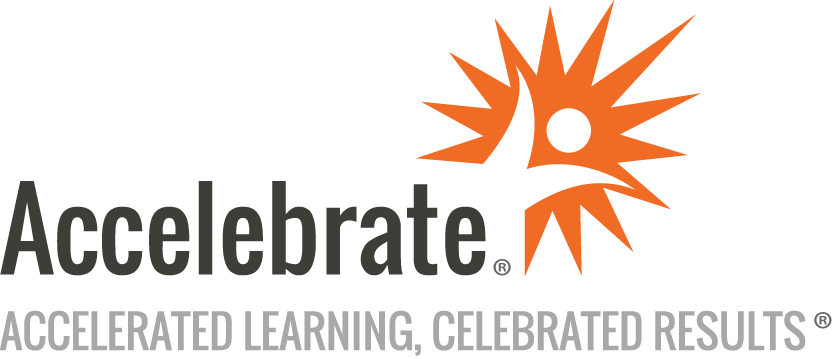 Desktop Application Security in C#Course Number: SEC-148
Duration: 3 daysOverviewThis Desktop Application Security in C# training teaches developers how to prevent common security issues in C# applications. Attendees go beyond core programming issues, exploring secure code pitfalls of the C# language and the .NET framework.Note: To ensure ample one-on-one engagement with the instructor, this class is capped at 12 people, overriding Accelebrate’s default cap of 15.PrerequisitesAll secure coding students should have general C# and web application development experience.MaterialsAll attendees receive comprehensive courseware.Software Needed on Each Student PCAttendees will not need to install any software on their computer for this class. The class will be conducted in a remote environment that Accelebrate will provide; students will only need a local computer with a web browser and a stable Internet connection. Any recent version of Microsoft Edge, Mozilla Firefox, or Google Chrome will be fine.ObjectivesUnderstand essential cyber security conceptsUse input validation approaches and principlesIdentify vulnerabilities and their consequencesImplement the security best practices in C#Understand how cryptography supports securityUse cryptographic APIs correctly in C#Manage vulnerabilities in third-party componentsOutlineIntroductionCyber security basics What is security?Threat and riskCyber security threat types – the CIA triadCyber security threat types – the STRIDE modelConsequences of insecure softwareInput Validation Input validation principlesDenylists and allowlistsWhat to validate – the attack surfaceWhere to validate – defense in depthWhen to validate – validation vs transformationsValidation with regexInjectionInteger handling problems Representing signed numbersInteger visualizationInteger overflowSigned/unsigned confusionThe Stockholm Stock ExchangeInteger truncationBest practicesFiles and streams Path traversalAdditional challenges in WindowsVirtual resourcesPath traversal best practicesPath canonicalizationUnsafe reflection Reflection without validationUnsafe native code Native code dependenceUnsafe native codeBest practices for dealing with native codeSecurity Features Authentication Authentication basicsMulti-factor authenticationAuthentication weaknessesPassword managementInformation exposure Exposure through extracted data and aggregationStrava data exposurePlatform security .NET platform securityErrors Error and exception handling principlesError handling Returning a misleading status codeInformation exposure through error reportingException handling In the catch block. And now what?Catching NullReferenceExceptionEmpty catch blockException handling messDenial of Service FloodingResource exhaustionSustained client engagementAlgorithm complexity issues Regular expression denial of service (ReDoS)Cryptography for Developers Cryptography basicsCrypto APIs in C#Elementary algorithms Random number generationHashingCommon Software Security Weaknesses Symmetric encryption Block ciphersModes of operationModes of operation and IV – best practicesSymmetric encryption in C#Symmetric encryption in C# with streamsAsymmetric encryption The RSA algorithmCombining symmetric and asymmetric algorithms Integrity protectionMessage Authentication Code (MAC) Calculating HMAC in C#Digital signature Digital signature with RSAElliptic Curve CryptographyCode quality Code quality and securityData handlingObject-oriented programming pitfallsSerializationUsing Vulnerable Components The British Airways data breachVulnerability management Patch managementVulnerability databasesFinding vulnerabilities in third-party componentsConclusion Secure coding principles Principles of robust programming by Matt BishopSecure design principles of Saltzer and SchroederAnd now what? Software security sources and further reading.NET and C# resources